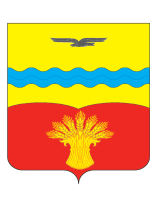 АДМИНИСТРАЦИЯ МУНИЦИПАЛЬНОГО ОБРАЗОВАНИЯ КРАСНОГВАРДЕЙСКИЙ РАЙОН ОРЕНБУРГСКОЙ ОБЛАСТИП О С Т А Н О В Л Е Н И Е09.11.2017								                            № 846-пс. Плешаново Об организации и проведении на территории Красногвардейского района Оренбургской области «единого» Дня матери  В соответствии со статьями 4, 27 Устава муниципального образования Красногвардейский район Оренбургской области, в целях координации работы по подготовке и проведению  «единого» Дня матери:1. Провести на территории района 24 ноября 2017 года в 11.00 часов «единый» День Матери.   2. Утвердить состав оргкомитета по подготовке и проведению «единого» Дня матери согласно приложению.  3. Рекомендовать главам сельсоветов района провести необходимую работу по организации указанного мероприятия. 4. Рекомендовать редакции общественно-политической газете «Красногвардеец» - Красногвардейский филиал «ГУПРИА Оренбуржье» обеспечить информационную поддержку «единого» Дня матери.5. Установить, что настоящее постановление вступает в силу со дня его подписания и подлежит размещению на официальном сайте Красногвардейского района в сети «Интернет». 6. Возложить контроль за исполнением настоящего постановления на заместителя главы администрации района по социальным вопросам              Сова А.И.Глава района                                                                                       Н.В. Чернышев                               Разослано: в дело, Сова А.И., Горшкову Н.В., отделу культуры администрации района, МБУК ЦБКС, сельсоветам – 15 экз., редакции газеты «Красногвардеец», прокурору района.Приложение к постановлению администрации районаот 09.11.2017 № 846-п   С О С Т А Воргкомитета по подготовке и проведению «единого» Дня материСова А.И.-председатель оргкомитета, заместитель главы администрации района по социальным вопросам.Дегтяренко Т.П.-заместитель председателя оргкомитета,                  и. о. начальника отдела культуры администрации  районаЧлены оргкомитета:Травкина Н.В.-начальник отдела образования администрации районаВовнякова Н.В.-председатель общественной организации Совет женщин (по согласованию)Папина Т.Н.-и. о. главного врача ГБУЗ «Красногвардейская ЦБ» (по согласованию)Хакимов Р.Х.-председатель районного Совета ветеранов (по согласованию)Батищев Е.А.-начальник Отделения МВД России по Красногвардейскому району (по согласованию)Мартынова Г.И.-директор ГБУСО КЦСОН в Красногвардейском районе (по согласованию)Классен Ю.П.-глава Плешановского сельсовета (по согласованию)Комарь Р.Н.-директор МБУ «Комитет по делам молодежи, физической культуры и спорту»Шаповалова Л.А.-директор МБУК «Централизованная библиотечно-клубная система»Садыкова Л.Я.-председатель координационного Совета профсоюзов Красногвардейского района (по согласованию)Агайдарова Г.Ж.-директор МБУ ДО «Дом детского творчества»